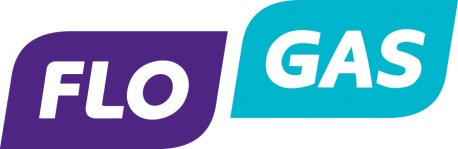 Flogas Britain is one of the largest LPG suppliers in the UK and has over 35 years’ experience providing alternative energy solutions to domestic and commercial customers. Part of DCC plc, a sales, marketing, distribution and business support services group headquartered in Dublin, Flogas is a highly successful business that places it’s people at the heart of the organisation.Job DescriptionControls and Instrumentation Manager Job PurposeThe Control and Instrumentation (C&I) Manager will be responsible for designing, developing, installing, managing and maintaining control panels and instrumentation that is used to monitor and control systems. The role is to ensure that these systems and processes operate effectively, efficiently and safely.The role is primarily focused on the controls and instrumentation and systems at Avonmouth Storage Terminal, where the key responsibilities will include Project discipline technical leadership and Legacy Asset site C & I operations and maintenance supportIn addition to this, the role will support Flogas owned control systems at existing and new large LPG & all LNG customer installations. It will include advising on some national infrastructure projects, such as developments at existing or new Flogas COMAH installations AccountabilitiesAccountabilities at Avonmouth Storage Terminal will include the following:Provide C & I technical overview for Phase 1 and Phase 2 Avonmouth expansions;Address technical queries within the agreed project timeframes;Review, comment and support key deliverable generation by the engineering contractor to include but no limited to:Writing Functional Design SpecificationsP&IDs;Data Sheets;Loop Drawings & Hook-Ups;Safety Instrumented System & Shutdown (inc HAZOP & SIL review);  Testing procedure of any SIL Loops, and compliance of this. Control Room and instrument backspace Layout;DCS Architecture & Graphics;Technical notesTechnical support for Procurement activities (technical bid assessment, TQs etc.);Representation and involvement in design reviews such as layout reviews & model reviews (60% & 90%);Attendance/ participation at HSE & Q reviews such as HAZOP, SIL, ENVID (as appropriate) etc.; Support for any legislative HSE&Q activities such as COMAH;Document control activities (maintain records to meet future safety requirements);Ongoing support/ lead effort for Legacy Assets (phase 1); Technical Engineering support during EPC;Technical Engineering support for completions packages;Technical Engineering support for commissioning packages;Technical Engineering support for operating procedures;Legacy Asset site C & I operations and maintenance supportOngoing site C&I leadership to ensure all aspects associated with C&I are addressedWork with the Avonmouth site management to ensure Legacy assets from a C&I point of view are inspected and maintained as required.Ensure suitable records are maintained for existing legacy assets and also new C&I equipment associated with Phase 1 and Phase 2 projectsMaintenance and troubleshooting to ensure safe, reliable and legally compliant site operationsTo perform/ lead any testing of C&I related equipment such as Safety Instrumented Systems at the required legal frequencies and ensure records are kept.Carry out planned site maintenance as required on for Avonmouth via the company approved maintenance systemC & I support at existing and new large LPG & LNG customer installations This element of the role shall offer support and guidance to the Electrical controls and Instrumentation Manager In the following areas:Designing and developing new control systems, processing P&ID’s into Functional Design Specifications for panel builds for the following areas: all new LNG installations, Oil to LPG vaporiser installations, liquid LPG burner installations, and LPG / LNG vaporiser installations for the Electricity generation market. Understanding and ensuring compliance with relevant health and safety regulations and quality standards, to design and build Flogas standards for automated systems. Attending HAZOP, LOPA & SIL assessment studies for each new installation to assist with the development of the specification of the compliant control system & panelDevelop new standards for Flogas Panels, for customers and new Flogas Operational sitesProducing panel drawings for build from external suppliers  Testing, maintaining and modifying existing systemsAnalysing trends to prevent further challenges Assisting with Panel commissioningTraining & developing existing Flogas Electricians to become commissioning engineers & to grow their competence with control systemsWorking collaboratively with design engineers, mechanical and electrical engineers to fully design and build new standard systemsLiaising with clients, suppliers, contractors and relevant authorities Project management within cost and time constrained environmentsProviding advice and standardisation on existing and new control systems Identify preferred panel building companies and develop positive working relationshipsPurchasing equipment and developing a spares networkWriting computer software and test proceduresDeveloping a FAT & SAT procedure for new panels Look at continuous improvement for existing panels Liaising with Flogas IT department to ensure software developments are compatible with current systems and fully supportedThis job description is for guidance purposes and the role holder will be expected to do any other tasks as is reasonably expected of them.Job Holder Requirements (Knowledge/Skills/Experiences)Key Competences: These are the core DCC Leadership competencesBuilding relationshipsCustomer focus Developing self and others Interpersonal & influencing skills LeadershipLeading Change Team Working Essential:Location is based at Avonmouth Terminal with some UK travelRecognised qualification in instrumentation & process control or electrical engineeringPLC programming and logic control qualifications – preferable Siemens Step7 & TIA Platforms Experience of design, installation and commissioning of Hazardous Area Electrical systems TUV Certified Functional Safety Professional  IEC 61508 & 61511 Electrical requirements of 67009 Design commissioning and test regimes for electrical equipment  Designing a FAT and SAT test for new panels Key Skills Understanding schematic & P&ID drawings Excellent Fault finding with problem solving skills  Writing electrical standards Preparing RAMSParticipating and leading on electrical specifications for HAZID, HAZOP, LOPA and SIL study experience Excellent project leadership Aware IoT interfaces High level of IT literacy, in particular Microsoft Excel, OfficeAccuracy and attention to detailAbility to work autonomously High level of numeracyCommitted, persuasive and personable with fluent written and verbal communication skillsWilling to learn new skills and accept new challenges.Desirable:Flogas Britain is an equal opportunities employer.